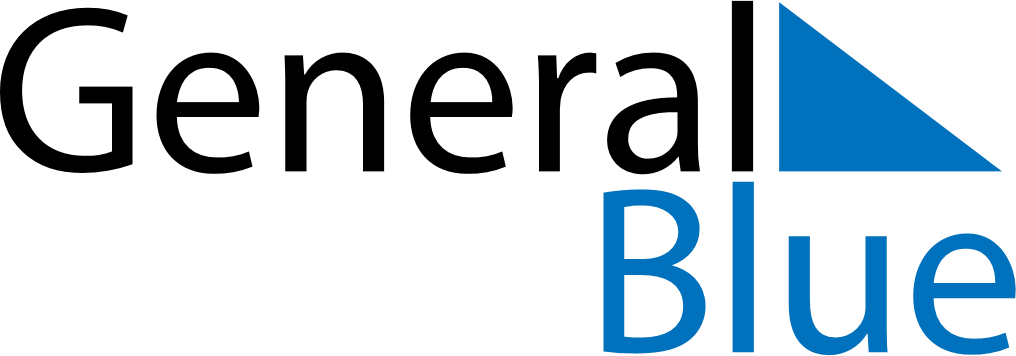 January 2024January 2024January 2024January 2024January 2024January 2024East Taieri, Otago, New ZealandEast Taieri, Otago, New ZealandEast Taieri, Otago, New ZealandEast Taieri, Otago, New ZealandEast Taieri, Otago, New ZealandEast Taieri, Otago, New ZealandSunday Monday Tuesday Wednesday Thursday Friday Saturday 1 2 3 4 5 6 Sunrise: 5:51 AM Sunset: 9:31 PM Daylight: 15 hours and 40 minutes. Sunrise: 5:52 AM Sunset: 9:31 PM Daylight: 15 hours and 39 minutes. Sunrise: 5:53 AM Sunset: 9:31 PM Daylight: 15 hours and 38 minutes. Sunrise: 5:54 AM Sunset: 9:31 PM Daylight: 15 hours and 37 minutes. Sunrise: 5:55 AM Sunset: 9:31 PM Daylight: 15 hours and 36 minutes. Sunrise: 5:56 AM Sunset: 9:31 PM Daylight: 15 hours and 34 minutes. 7 8 9 10 11 12 13 Sunrise: 5:57 AM Sunset: 9:31 PM Daylight: 15 hours and 33 minutes. Sunrise: 5:58 AM Sunset: 9:31 PM Daylight: 15 hours and 32 minutes. Sunrise: 5:59 AM Sunset: 9:30 PM Daylight: 15 hours and 30 minutes. Sunrise: 6:01 AM Sunset: 9:30 PM Daylight: 15 hours and 29 minutes. Sunrise: 6:02 AM Sunset: 9:29 PM Daylight: 15 hours and 27 minutes. Sunrise: 6:03 AM Sunset: 9:29 PM Daylight: 15 hours and 25 minutes. Sunrise: 6:04 AM Sunset: 9:29 PM Daylight: 15 hours and 24 minutes. 14 15 16 17 18 19 20 Sunrise: 6:06 AM Sunset: 9:28 PM Daylight: 15 hours and 22 minutes. Sunrise: 6:07 AM Sunset: 9:28 PM Daylight: 15 hours and 20 minutes. Sunrise: 6:08 AM Sunset: 9:27 PM Daylight: 15 hours and 18 minutes. Sunrise: 6:10 AM Sunset: 9:26 PM Daylight: 15 hours and 16 minutes. Sunrise: 6:11 AM Sunset: 9:26 PM Daylight: 15 hours and 14 minutes. Sunrise: 6:12 AM Sunset: 9:25 PM Daylight: 15 hours and 12 minutes. Sunrise: 6:14 AM Sunset: 9:24 PM Daylight: 15 hours and 10 minutes. 21 22 23 24 25 26 27 Sunrise: 6:15 AM Sunset: 9:23 PM Daylight: 15 hours and 8 minutes. Sunrise: 6:17 AM Sunset: 9:22 PM Daylight: 15 hours and 5 minutes. Sunrise: 6:18 AM Sunset: 9:22 PM Daylight: 15 hours and 3 minutes. Sunrise: 6:19 AM Sunset: 9:21 PM Daylight: 15 hours and 1 minute. Sunrise: 6:21 AM Sunset: 9:20 PM Daylight: 14 hours and 58 minutes. Sunrise: 6:22 AM Sunset: 9:19 PM Daylight: 14 hours and 56 minutes. Sunrise: 6:24 AM Sunset: 9:18 PM Daylight: 14 hours and 53 minutes. 28 29 30 31 Sunrise: 6:25 AM Sunset: 9:17 PM Daylight: 14 hours and 51 minutes. Sunrise: 6:27 AM Sunset: 9:15 PM Daylight: 14 hours and 48 minutes. Sunrise: 6:28 AM Sunset: 9:14 PM Daylight: 14 hours and 46 minutes. Sunrise: 6:30 AM Sunset: 9:13 PM Daylight: 14 hours and 43 minutes. 